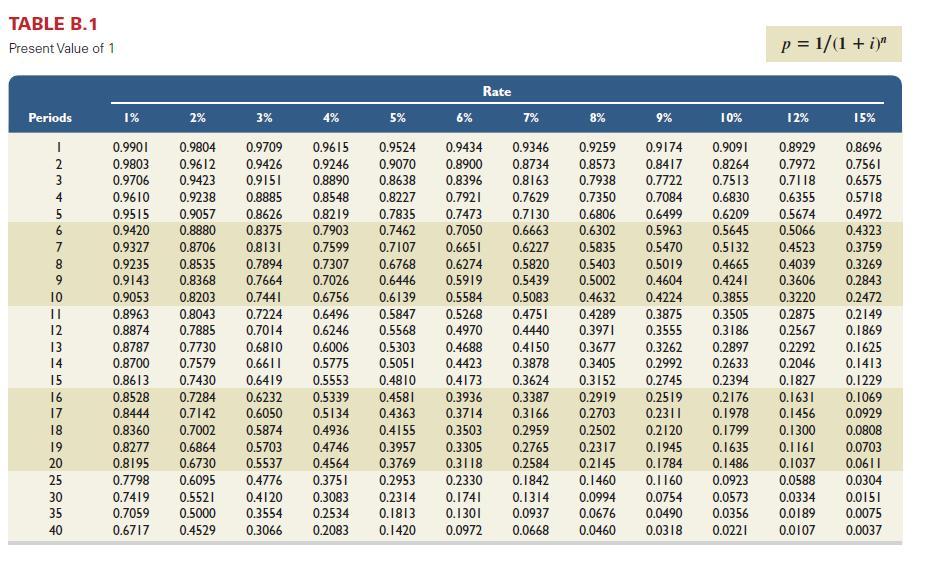 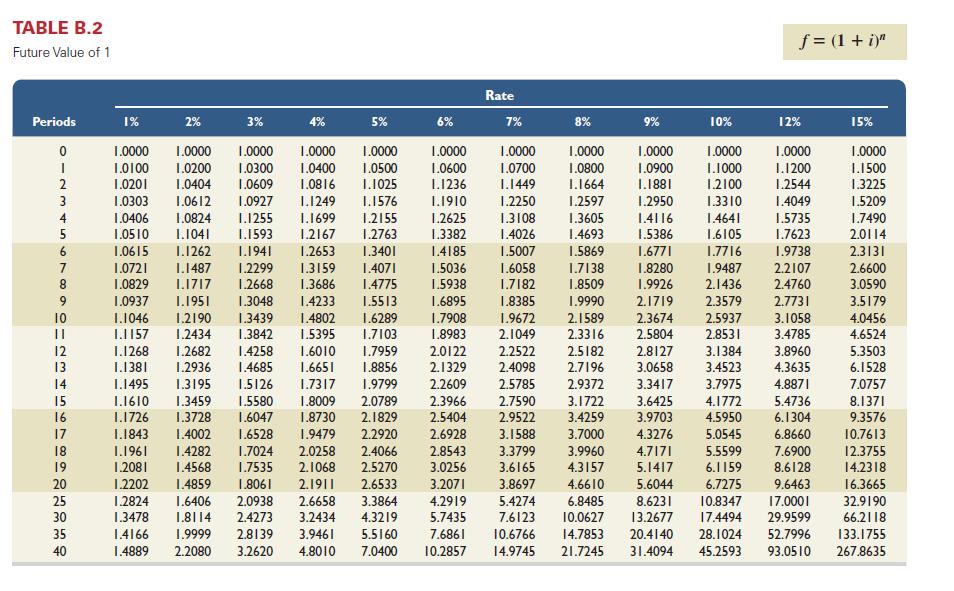 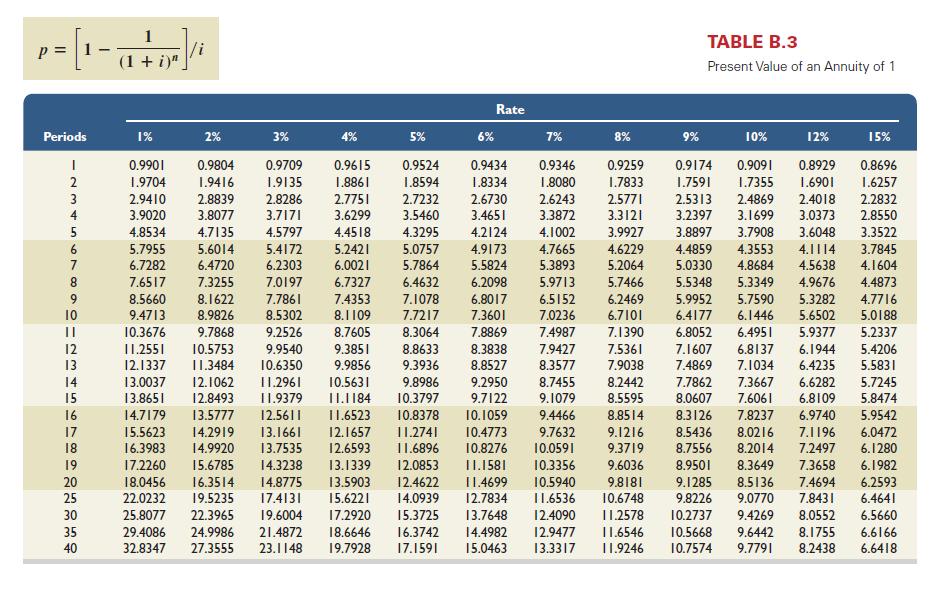 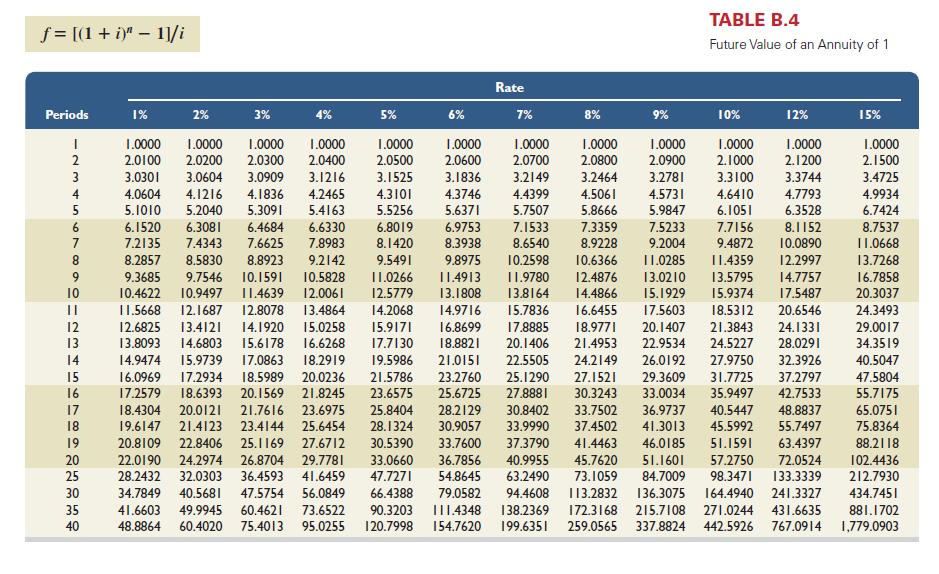 Most Company has an opportunity to invest in one of two new projects. Project Y requires a $350,000 investment for new machinery with a four-year life and no salvage value. Project Z requires a $350,000 investment for new machinery with a three-year life and no salvage value. The two projects yield the following predicted annual results. The company uses straight-line depreciation, and cash flows occur evenly throughout each year				Project Y			Project ZPart 2:Manning Corporation is considering a new project requiring a $96,500 investment in test equipment with no salvage value. The project would produce $75,000 of pretax income before depreciation at the end of each of the next six years. The company’s income tax rate is 36%. In compiling its tax return and computing its income tax payments, the company can choose between the two alternative depreciation schedules shown in the table. Sales Sales$395,000$325,000  Expenses  Expenses      Direct materials      Direct materials55,30040,625      Direct labor      Direct labor79,00048,750      Overhead including depreciation      Overhead including depreciation142,200146,250      Selling and administrative expenses      Selling and administrative expenses28,00029,000  Total expenses  Total expenses304,500264,625  Pretax income  Pretax income90,50060,375  Income taxes (26%)  Income taxes (26%)23,53015,698  Net income  Net income$66,970$44,6771.Compute each project’s annual expected net cash flows.Compute each project’s annual expected net cash flows.Compute each project’s annual expected net cash flows.Compute each project’s annual expected net cash flows.Compute each project’s annual expected net cash flows.Compute each project’s annual expected net cash flows.Compute each project’s annual expected net cash flows.Compute each project’s annual expected net cash flows.Compute each project’s annual expected net cash flows.Compute each project’s annual expected net cash flows.Compute each project’s annual expected net cash flows.Compute each project’s annual expected net cash flows.2.Determine each project’s payback period3.Compute each project’s accounting rate of return.4.Determine each project’s net present value using 9% as the discount rate. Assume that cash flows occur at each year-endProject YProject YProject YProject YProject YProject YChart values are based on:Chart values are based on:Chart values are based on:Chart values are based on:Chart values are based on:Chart values are based on:n =i =Select chartAmountxTable factor=Present Value?=$0Net present valueNet present valueNet present valueNet present valueProject ZProject ZProject ZProject ZProject ZProject ZChart values are based on:Chart values are based on:Chart values are based on:Chart values are based on:Chart values are based on:Chart values are based on:n =i =Select chartAmountxTable factor=Present Value=$0Net present valueNet present valueNet present valueNet present valueStraight-Line
DepreciationStraight-Line
DepreciationStraight-Line
DepreciationStraight-Line
DepreciationMACRS
DepreciationMACRS
DepreciationMACRS
DepreciationMACRS
DepreciationYear 1$9,650$19,300Year 219,30030,880Year 319,30018,528Year 419,30011,117Year 519,30011,117Year 69,6505,558Totals$96,500$96,5001.Complete the following table assuming use of straight-line depreciation. Net cash flow equals the amount of income before depreciation minus the income taxes.3.3.Compute the net present value of the investment if straight-line depreciation is used. Use 8% as the discount rate.4.Compute the net present value of the investment if MACRS depreciation is used. Use 8% as the discount rate.